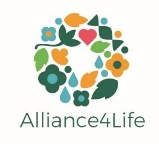 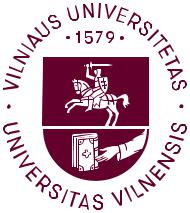 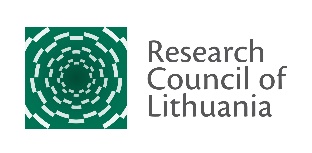 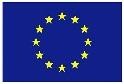 Kvalifikacijos kėlimas pasinaudojant mobilumo schemomisRenginio data: 2019.12.4 Vieta: Vilniaus universiteto Senato salėPreliminari renginio programa			Kontaktinis asmuo:			Donata Pečiukėnienė 			Tel: +370 5 2366279 				E.p: donata.peciukeniene@cr.vu.lt09:30-10:00Registracija10:00-10:10Sveikinimo žodisVida Lapinskaitė, VU Mokslo ir inovacijų departamentas10:10-10:50MSCA RISE veikla - 2020 m. kvietimas teikti paraiškasChristopher Reynolds, Europos Komisija 10:50-11:30MSCA IF, ITNChristopher Reynolds, Europos Komisija11:30-11:45Gerosios praktikos pavyzdys – MSCA RISE projekto pristatymas (1)Pranešėjas (tbc)11:45-12:00Gerosios praktikos pavyzdys – MSCA RISE projekto pristatymas (2)Prof. Henrikas Cesiulis, VU Chemijos ir geomokslų fakultetas, Chemijos institutas12:00-12:30Kavos pertrauka12:30-12:45Dalyvavimas MSCA ITN, FP7 ir H2020 programos projektuose. Pasidalinimas patirtimi.Dr. Rimvydas Krasauskas, VU Matematikos ir informatikos fakultetas12:45-13:00Gerosios praktikos pavyzdys – MSCA ITN projekto pristatymas (2)Prof. Liudas Mažeika, Kauno Technologijos universitetas13:00-13:45Pranešimas “Kvalifikacijos kėlimas pasinaudojant MSCA veiklomis (ITN, IF). Allience4Life projekto tyrimų pristatymas“. Suinteresuotųjų šalių diskusija.Prof. Janina Tutkuvienė, VU Medicinos fakultetas, Biomedicinos mokslų institutas13:45-14:00Paralelinių laboratorijų MTEP veikla, skirta kurti ūkio sektoriams aktualias MTEP veiklų tematikas atitinkančius rezultatus, kurie vėliau galėtų būti komercinamiEglė Miltakienė, Lietuvos mokslo taryba14:00-14:15Klausimai ir diskusijos